【申し込み方法】　・申込書に必要事項を記入の上、FAX・メールまたは郵送でお申し込みください。　・ネットでお申込みの方は、右のＱＲコードからお申し込みください。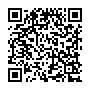 ・申込書が届き次第、受講料の納入方法をお知らせします。申込締切：８月28日（金）申し込み先着順で定員になり次第、締め切りとさせていただきます。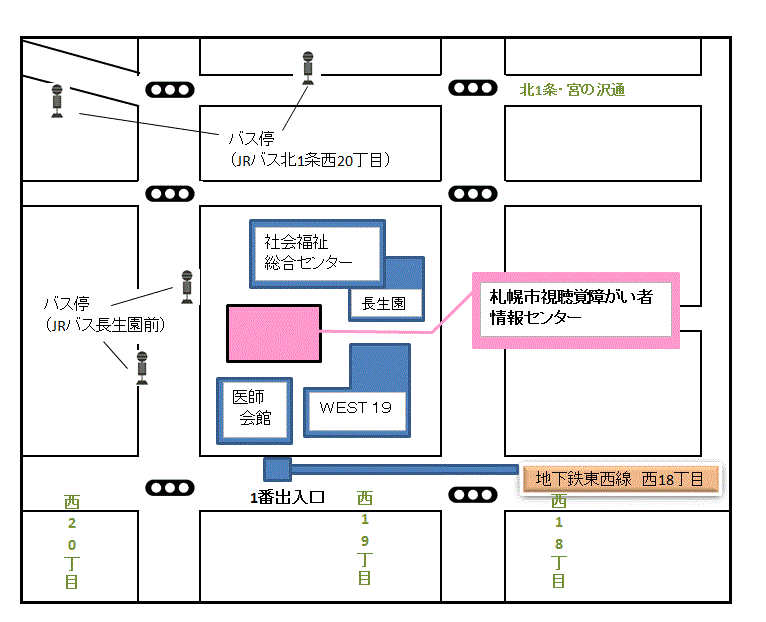 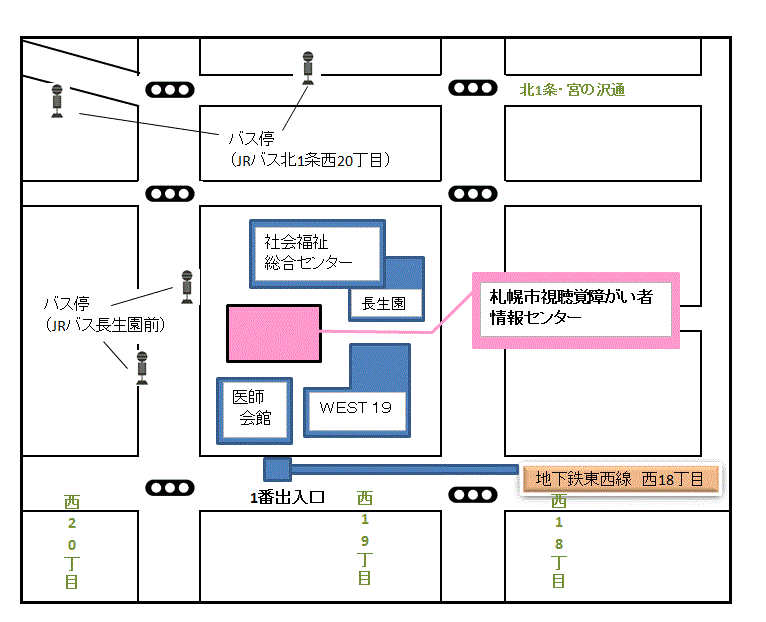 カリキュラム毎週月曜日18：30～20：30耳が聞こえない・聞こえにくい方のための手話教室　申込書回月日内　　　　　　　容１97開講式・オリエンテーションミニ講義「コミュニケーションと手話言語」第１講座「つたえあってみましょう」　　　　「あいさつの手話を覚えましょう」２914第２講座「名前を紹介しましょう」「指文字」３928第３講座「家族を紹介しましょう」ミニ講義「聴覚障害者の暮らしと手話（歴史・教育）」４105第４講座「数を使って話しましょう」５1012第５講座「趣味・仕事について話しましょう」６1019第６講座【時に関する手話Ⅰ】「１日のことを話しましょう」ミニ講義「聴覚障害者の暮らし（運転免許）」７1026第７講座【時に関する手話Ⅱ】「1ヵ月・1年のことを話しましょう」８112第８講座「地名の手話を覚えましょう」ミニ講義「聴覚障害者の暮らし（手話通訳制度）」９119第９講座「手話で話しあいましょうⅠ」ミニ講義「公益社団法人札幌聴覚障害者協会」101116第10講座「手話で話しあいましょうⅡ」修了式ふりがな氏　名年　齢歳住　所〒　　　　－〒　　　　－〒　　　　－【連絡先】電話番号ＦＡＸ番号お持ちでない方は「なし」とご記入ください。FAX　　　　　　　　　　　　　　TEL　　　　　　お持ちでない方は「なし」とご記入ください。FAX　　　　　　　　　　　　　　TEL　　　　　　お持ちでない方は「なし」とご記入ください。FAX　　　　　　　　　　　　　　TEL　　　　　　【連絡先】電話番号ＦＡＸ番号FAXを持っていない方ファイル添付可能なアドレスがあればご記入ください。＊＿と－、o(オー)と０(ゼロ)等の文字を分かるようにお書きください。　　　　＠FAXを持っていない方ファイル添付可能なアドレスがあればご記入ください。＊＿と－、o(オー)と０(ゼロ)等の文字を分かるようにお書きください。　　　　＠FAXを持っていない方ファイル添付可能なアドレスがあればご記入ください。＊＿と－、o(オー)と０(ゼロ)等の文字を分かるようにお書きください。　　　　＠申込の動機この教室を何で知りましたか？（○を付けてください）複数可・札聴協ホームページ　　・案内チラシ　　・手話サークル・新聞（　　　　　新聞）・友人、知人　　・各区民センター　・その他（　　　　　　　　　　　　　　　　　　　　　　　）・札聴協ホームページ　　・案内チラシ　　・手話サークル・新聞（　　　　　新聞）・友人、知人　　・各区民センター　・その他（　　　　　　　　　　　　　　　　　　　　　　　）・札聴協ホームページ　　・案内チラシ　　・手話サークル・新聞（　　　　　新聞）・友人、知人　　・各区民センター　・その他（　　　　　　　　　　　　　　　　　　　　　　　）